Informācija par braukšanas dokumenta sabiedriskajam transportam saņemšanu 2018./2019.mācību gadā!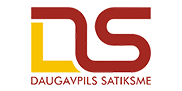 Izglītojamiem, kuri deklarējuši pamatdzīvesvietu Daugavpils pilsētas administratīvajā teritorijā, ir tiesības mācību gada laikā izmantot pilsētas sabiedrisko transportu pilsētas nozīmes maršrutu tīklos bez maksas, uzrādot attiecīgu dokumentu.Bezmaksas braukšanas dokumentu var saņemt, iesniedzot iesniegumu un 3x4 fotogrāfiju ģimnāzijas kancelejā (DU Parādes iela 1, 426.kab.). Iesnieguma veidlapas: no vecāka no izglītojamā Izglītojamie, kuri iesniegumus iesniegs līdz 2018.gada 23.augustam, braukšanas dokumentu saņems 31.augustā, 3.septembrī.Daugavpils pilsētas domes 2009.gada 27.augusta saistošie noteikumi Nr.20 “Braukšanas maksas atvieglojumi pilsētas sabiedriskajā transportā” https://likumi.lv/ta/id/196816-brauksanas-maksas-atvieglojumi-pilsetas-sabiedriskaja-transporta